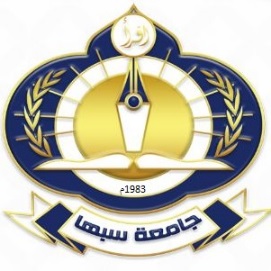 بيانات الطالب:رأي لجنة الدراسات العليا في القسم:توقيع منسق الدراسات العليا في القسم                                                   توقيع رئيـس القســم المختص...................................                                                                ............................يعتمد مدير مكتب الدراسات العليا والتدريب في الكلية..................................صورة إلى:ملف الطالب المعني.مكتب الدراسات العليا والتدريب في الكلية.جامعة سبها إدارة الدراسات العليا والتدريب نموذج د. ع. ( 111.01.04  )إيقاف قيد طالب دراسات علياإيقاف قيد طالب دراسات علياإيقاف قيد طالب دراسات علياالاسم: ......................................................الرقم الدراسي:الرقم الدراسي:الرقم الدراسي:الكلية: - ......................................................القسم: ................................القسم: ................................القسم: ................................التخصص: .............................................................التخصص: .............................................................التخصص: .............................................................الفصل الدراسي: ..................المرحلة الدراسية: ....................................المرحلة الدراسية: ....................................عدد مرات إيقاف القيد السابقة: ..................عدد مرات إيقاف القيد السابقة: ..................أسباب إيقاف القيد لهذا الفصل:.................................................................................................................................أسباب إيقاف القيد لهذا الفصل:.................................................................................................................................أسباب إيقاف القيد لهذا الفصل:.................................................................................................................................أسباب إيقاف القيد لهذا الفصل:.................................................................................................................................المستندات المرفقة لأسباب إيقاف القيد:.....................................................................................................................................المستندات المرفقة لأسباب إيقاف القيد:.....................................................................................................................................المستندات المرفقة لأسباب إيقاف القيد:.....................................................................................................................................المستندات المرفقة لأسباب إيقاف القيد:.....................................................................................................................................توقيع الطالب: .......................................توقيع الطالب: .......................................التاريخ: ....................................التاريخ: ....................................              يُسمح للطالب إيقاف قيده نظرا لظروفه التي ذكرها.              لا يُسمح للطالب إيقاف قيده لتجاوزه عدد مرات إيقاف القيد.             لا يُسمح للطالب إيقاف قيده لتجاوزه المدة المحددة لدراسة الماجستير.